                    Проект                    
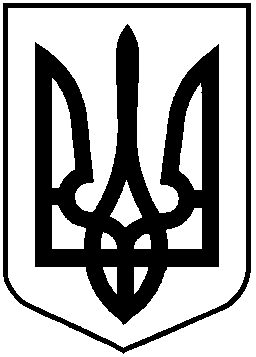 НАЦІОНАЛЬНА КОМІСІЯ З ЦІННИХ ПАПЕРІВ ТА ФОНДОВОГО РИНКУР І Ш Е Н Н Я___19.09.2019	              	 м. Київ  	               № 540Відповідно до пункту 373 частини другої статті 7 Закону України «Про державне регулювання ринку цінних паперів в Україні», статей 1, 9 Закону України «Про фінансові послуги та державне регулювання ринків фінансових послуг» Національна комісія з цінних паперів та фондового ринкуВ И Р І Ш И Л А:1. Унести зміни до Порядку погодження набуття особою істотної участі у професійному учаснику фондового ринку або збільшення її таким чином, що зазначена особа буде прямо чи опосередковано володіти або контролювати 10, 25, 50 і 75 відсотків статутного капіталу такого учасника чи права голосу придбаних акцій (часток) в його органах управління, затвердженого рішенням Національної комісії з цінних паперів та фондового ринку від           13 березня 2012 року № 394, зареєстрованого в Міністерстві юстиції України  26 квітня 2012 року за № 635/20948 (у редакції рішення Національної комісії з цінних паперів та фондового ринку від  20 червня 2013 року № 1101), виклавши його у новій редакції, що додається.2. Департаменту методології регулювання професійних учасників ринку цінних паперів (Курочкіна І.) забезпечити:подання цього рішення для здійснення експертизи на відповідність Конвенції про захист прав людини і основоположних свобод до Секретаріату Уповноваженого у справах Європейського суду з прав людини Міністерства юстиції України; подання цього рішення на державну реєстрацію до Міністерства юстиції України;оприлюднення цього рішення на офіційному вебсайті Національної комісії з цінних паперів та фондового ринку.3.    Це рішення набирає чинності з дня його офіційного опублікування.4. Контроль за виконанням цього рішення покласти на члена Національної комісії з цінних паперів та фондового ринку Тарабакіна Д.Голова Комісії                                                                  Т. Хромаєв                                                                                             Протокол засідання Комісії                                                                                              від ___.___.2019  № ____Зареєстровано юстиції України 21 жовтня 2014 р.за № 1308/26085